Aan de ouder(s)/verzorger(s) en leerlingen van 6 vwoTilburg, 18 maart 2022Onderwerp: excursie 6 vwoGeachte heer, mevrouw, beste leerling,De afgelopen jaren is het voor de leerlingen uit 6 vwo niet mogelijk geweest om samen op reis te gaan door de maatregelen rondom Covid-19. Door de versoepelingen is het nu toch mogelijk om een kleine reis aan te bieden. Hoewel het voor de leerlingen een drukke en nog korte periode is tot het centraal examen is het gelukt om een datum te vinden voor de excursie, namelijk woensdag 30 maart en donderdag 31 maart. De kosten voor de reis neemt de school op zich. Op woensdag 30 maart om 9.30u vertrekken we per bus richting Nijmegen en op donderdag 31 maart zijn we rond 14.00u weer terug op school.De overnachting vindt plaats op het volgende adres:Vakantiepark de Oude MolenWylerbaan 2b6561 KR GroesbeekLeerlingen hebben tot en met dinsdag 15 maart de gelegenheid gehad om aan te geven of ze wel of niet meegingen met de excursie. Leerlingen die niet meegaan met de excursie worden tijdens deze dagen op school verwacht voor een vervangend programma.Vanwege de korte periode die er nog is tot de meivakantie kan het zo zijn dat een leerling, die nog veel schoolexamens moet inhalen, helaas niet mee kan met de excursie omdat er tijdens die dagen schoolexamens ingehaald moeten worden.Er volgt nog een brief met meer praktische informatie maar middels deze brief wil ik u alvast op de hoogte brengen van de excursie. Binnenkort volgt er ook een brief met informatie over de examentrainingen in de meivakantie.Ik vertrouw erop u zo voldoende geïnformeerd te hebben.Met vriendelijke groet, Serge HubersAfdelingsleider vwo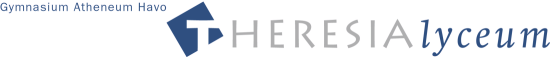 Postbus 10105004 BA  TilburgProf. Cobbenhagenlaan 55037 DA  Tilburgtelefoon  013 – 467 37 38info@theresialyceum.nlwww.theresialyceum.nlIBAN rekeningnummerNL32 RABO 0185 2761 72